SECRETÁRIA MUNICÍPAL DE SAÚDE DE ROSÁRIO DO IVAÍPOP DE DISPENSAÇÃO DE MEDICAMENTOS1. OBJETIVO:Garantir a dispensação dos medicamentos através da prescrição médica ou de acordo com protocolos do ministério da saúde, pelo nome genérico do medicamento ou intercambialidade dos medicamentos de referência.2. RESPONSÁVEL PELO PROCEDIMENTO:Farmacêuticos, atendentes treinados e funcionários escalados para farmáciaMunicipal de Rosário do Ivaí.3. PROCEDIMENTO:Com o receituário em mãos, o farmacêutico ou atendente deve verificar os seguintesitens: Legibilidade e ausência de rasuras e emendas; Identificação do profissional prescritor com o número de registro no respectivoconselho profissional, receituário SUS (conforme decreto no 7.509/11) e endereço da instituição a que pertence;Art. 28. O acesso universal e igualitário à assistência                                                                                             Farmacêutica pressupõe, cumulativamente:I‐ Estar o usuário assistido por ações e serviços de                                                 Saúde do SUS;II‐ Ter o medicamento sido prescrito por profissional desaúde, no exercício regular de suas funções no SUS;III‐ Estar a prescrição em conformidade com a RENAMEe os Protocolos Clínicos e Diretrizes Terapêuticas ou                                                          com a relação específica complementar estadual, distrital ou municipal de medicamentos; eIV‐ Ter a dispensação ocorrido em unidades indicadas                                                   pela direção do SUS.Identificação do paciente e seu endereço residencial;Identificação da substância ativa com a DCB ou DCI, concentração/dosagem,forma farmacêutica, quantidades e respectivas unidades e posologia. Posologia. Local, data da emissão, assinatura e identificação do prescritor (carimbo).Esclarecer ao usuário sobre a existência do medicamento genérico, substituindo, se for o caso, o medicamento prescrito exclusivamente pelo medicamento genérico correspondente, salvo restrições expressas de próprio punho consignadas no documento pelo profissional prescritor. A substituição por medicamento genérico é exclusiva do farmacêutico.No verso da prescrição é indicada a substituição realizada, citando o nome genérico do medicamento e a indústria produtora, apondo o carimbo que conste o nome e o número de inscrição no CRF, local e data, assinando a declaração. Explicar detalhadamente ao paciente sobre a utilização do medicamento, fornecendo toda a orientação necessária ao seu consumo racional, como: Dose prescrita pelo médico, possíveis interações com outras substâncias medicamentosas e alimentos e reconhecimento de reações adversas potências.Não são indicados ou dispensados medicamentos similares em substituição à prescrição dos medicamentos genéricos, mesmo que não possuindo genéricos em estoque.Se o paciente desejar a substituição do medicamento de marca por um similar, o farmacêutico entra em contato com o prescritor sobre a viabilidade da substituição, informando sobre o volume ou a quantidade do similar, seus dados de biodisponibilidade, indicando no verso da receita o procedimento e a autorização do prescritor.A Farmácia Municipal Central de Rosário do Ivaí, mantém a disposição dos médicos e pacientes, a lista REMUME atualizada através da equipe Multiprofissional no município de Rosário do Ivaí.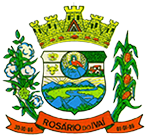 Farmácia Municipal de SaúdeRazão Social: Prefeitura Municipal de Rosário do IvaíC.N.P.J:80.059.264/0001-50Endereço: Avenida São Paulo 91-CentroCidade: Rosário do IvaíFarmácia Municipal de SaúdeRazão Social: Prefeitura Municipal de Rosário do IvaíC.N.P.J:80.059.264/0001-50Endereço: Avenida São Paulo 91-CentroCidade: Rosário do IvaíFarmácia Municipal de SaúdeRazão Social: Prefeitura Municipal de Rosário do IvaíC.N.P.J:80.059.264/0001-50Endereço: Avenida São Paulo 91-CentroCidade: Rosário do IvaíPop NºREVISÃO/DATAAPROVADO EMAPROVADO EMREVISAO POR:PAG0405/202120212021Thayla Rayane Freitas Ananias CRF:36773Elaborado RT: Priscilla A. L. Desplanches CRF: 23203Cargo: FarmacêuticaElaborado RT: Priscilla A. L. Desplanches CRF: 23203Cargo: FarmacêuticaElaborado RT: Priscilla A. L. Desplanches CRF: 23203Cargo: FarmacêuticaAprovado: Thayla Rayane Freitas AnaniasCRF: 36773Cargo: FarmacêuticaAprovado: Thayla Rayane Freitas AnaniasCRF: 36773Cargo: FarmacêuticaAprovado: Thayla Rayane Freitas AnaniasCRF: 36773Cargo: Farmacêutica